Inschrijvingsformulier 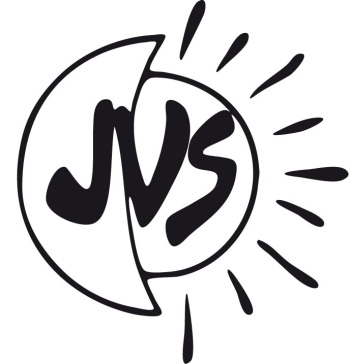 Pak 2014Deze steekkaart moet door de ouders of een arts zorgvuldig ingevuld worden. Zo kan er rekening gehouden worden met de behoeften en mogelijkheden van het kind tijdens zijn of haar kamp. Van elk kind moet ook de SIS-KAART worden meegeven. IdentiteitsgegevensNaam 	Voornaam 	Geboortedatum: 	Lid van de JVS?  Ja  NeenAdres: 	Tel. van contactpersoon in geval van nood: 	Medische GegevensNaam en tel. van uw huisarts: 	Vroegere ziekten of heelkundige ingrepen: 	Uw kind lijdt aan suikerziekte, astma, hartkwaal, epilepsie, reuma, huidaandoening, slaapwandelen, allergie voor bepaald eten, allergie voor bepaalde stoffen, hooikoortsMoeten hiervoor speciale medicatie of behandelingen toegepast worden? Werd het kind gevaccineerd tegen klem (tetanus)?  ja  neenZo ja in welk jaar? 	Is het kind bijzonder gevoelig of allergisch voor:geneesmiddelen?  ja  neen
Zo ja, welke? 	bepaalde stoffen of levensmiddelen?  ja  neen 
Zo ja, welke? 	Is het kind incontinent (bedwateren)?  ja  neen  dikwijlsIs het kind vlug moe?  ja  neenKan het deelnemen aan sport en spel afgestemd op zijn/haar leeftijd?  ja  neenMoet het kind tijdens het vakantieverblijf geneesmiddelen innemen?  ja  neenZo ja, welke, hoe dikwijls en hoeveel? 	Andere InlichtingenIk, (naam en voornaam) 	, geef hierbij toestemming aan mijn zoon/dochter om deel te nemen aan het Paas Astro Kamp van zaterdag 5 t.e.m. woensdag 9 april 2014.Datum & handtekening	De ingevulde gegevens worden strikt vertrouwelijk behandeld.	Ze worden alleen gebruikt door de kampleiding en eventuele 	medische dienstverleners.